关于2018年度全国会计专业技术初级资格考试考务日程安排及有关事项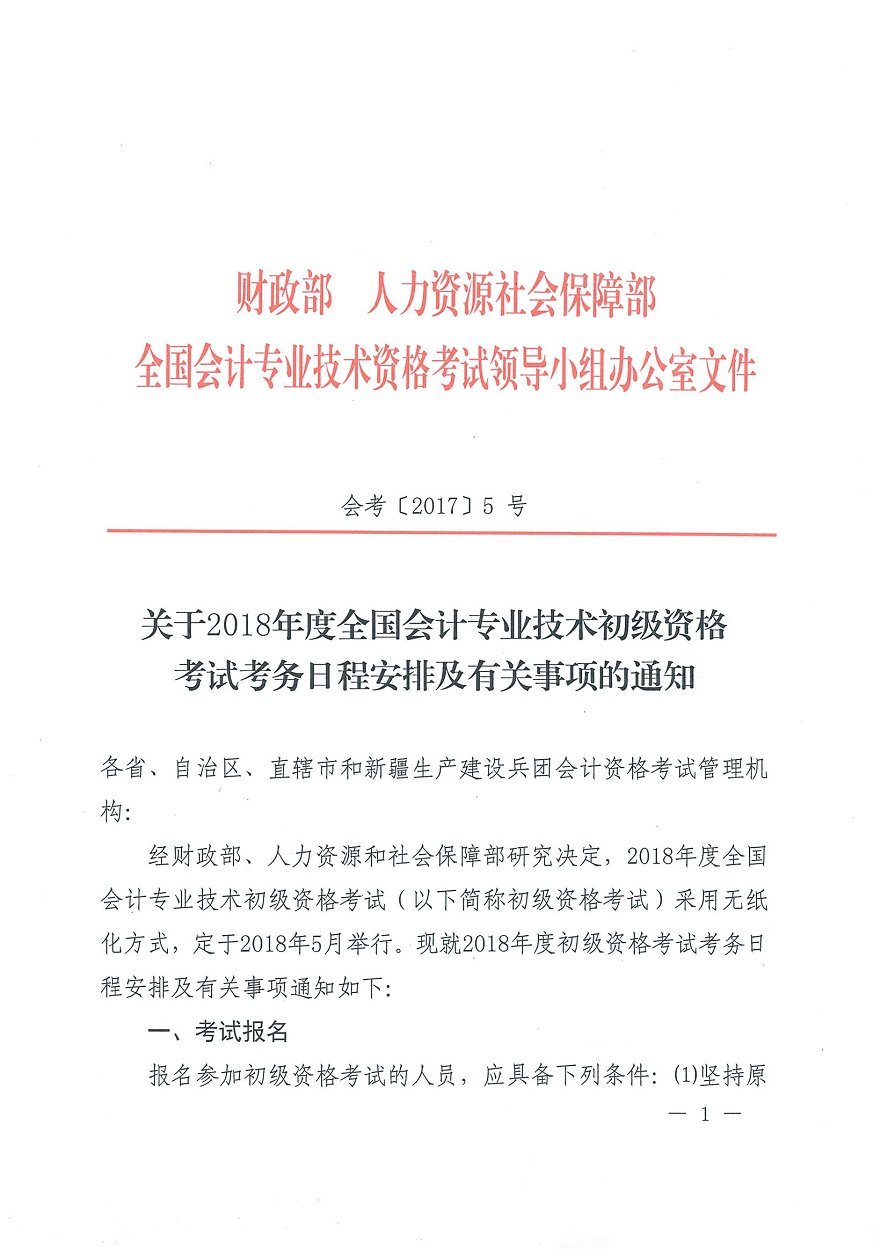 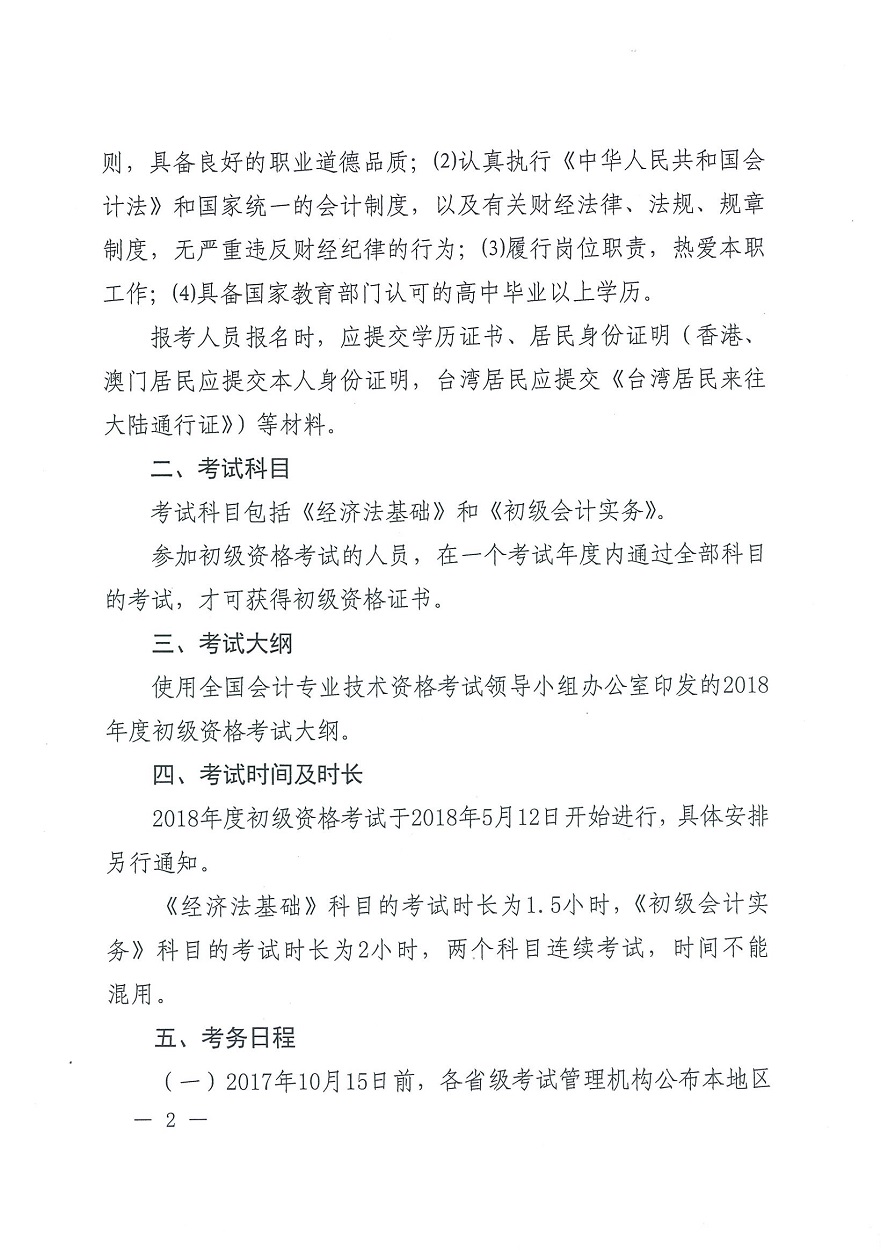 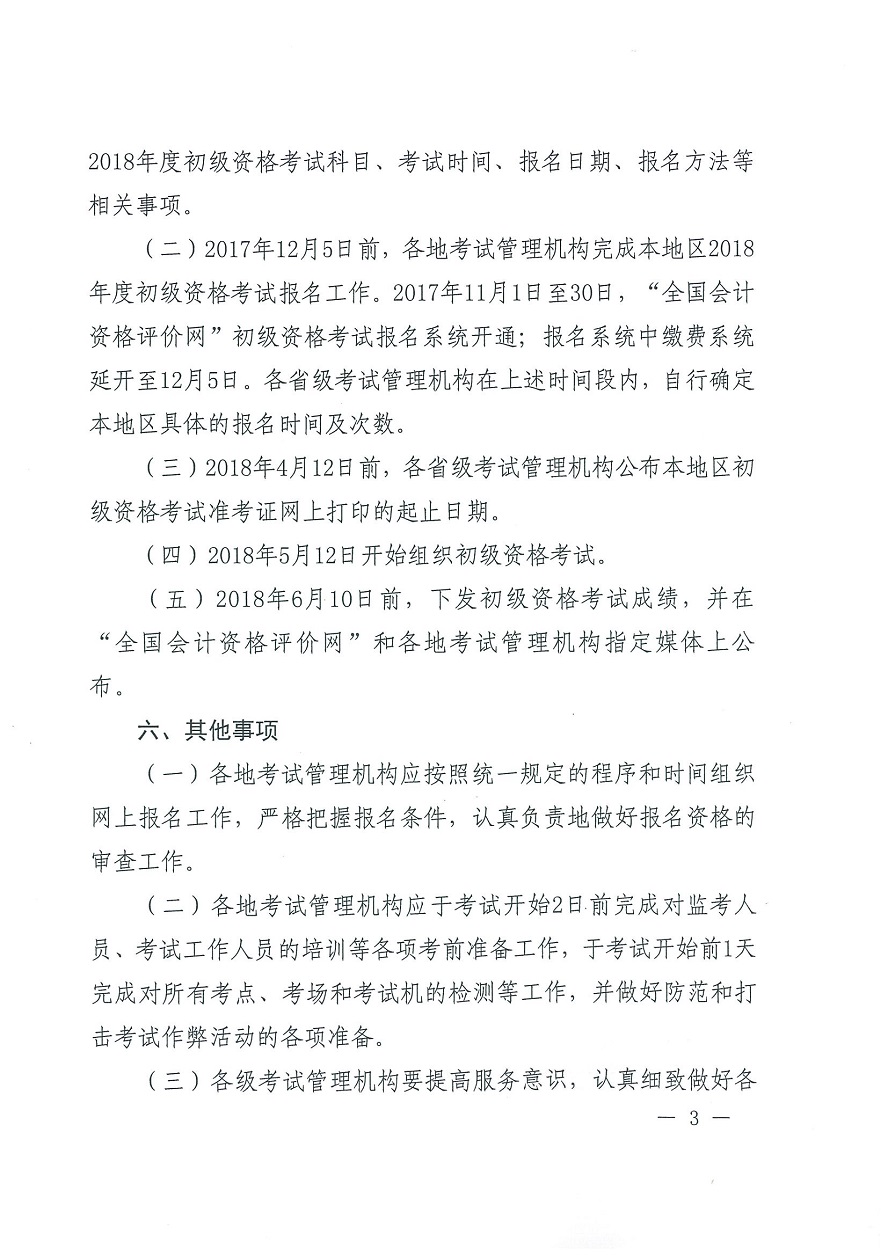 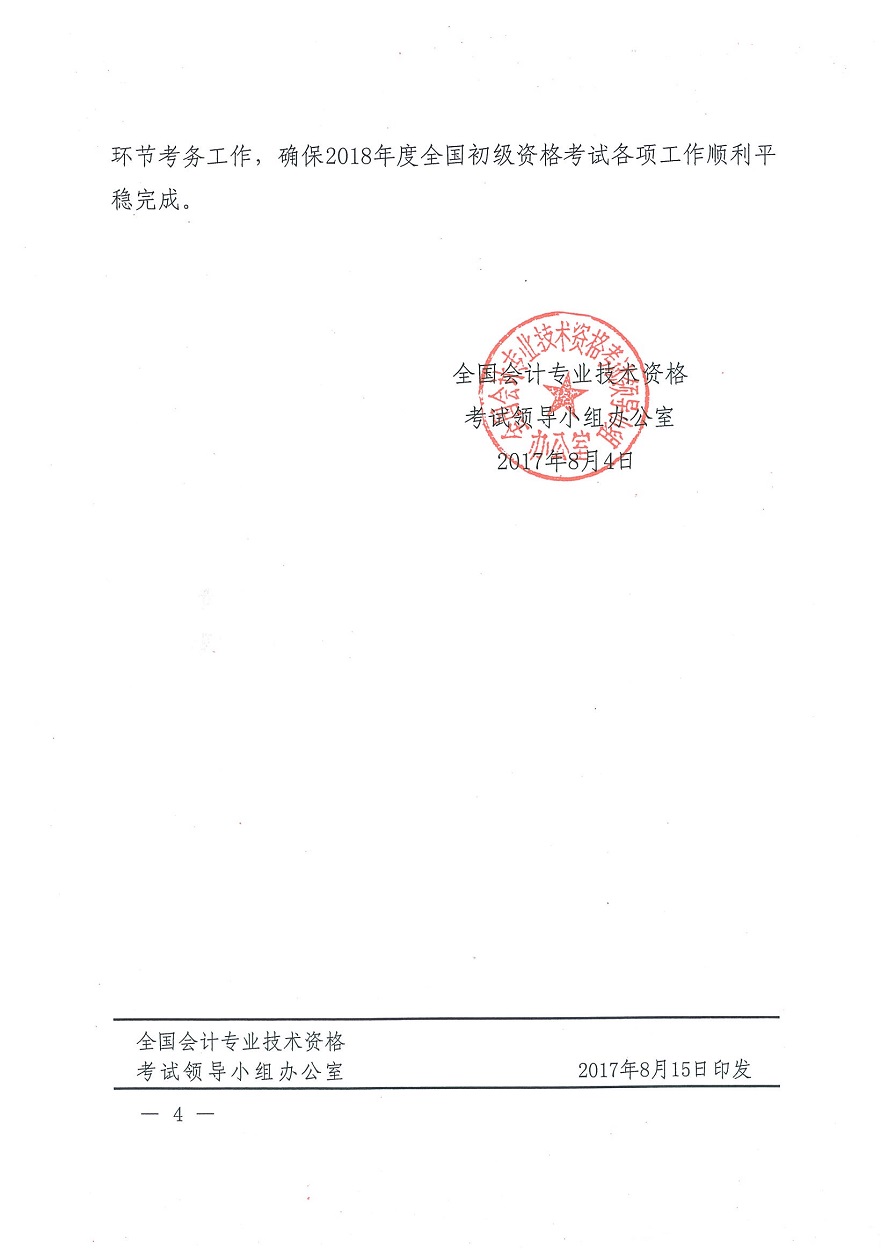 